DSWD DROMIC Report #37 on the Coronavirus Disease (COVID19)as of 07 April 2020, 6PMSituation OverviewThe coronavirus disease (COVID19) is an infectious disease that was unknown before the outbreak began in Wuhan, China. On 16 March 2020, a Memorandum from the Executive Secretary was issued regarding Community Quarantine over the entire Luzon and Further Guidelines for the Management of the Coronavirus Disease 2019 (COVID19) Situation.As of 07 April 2020 4PM, the Department of Health (DOH) has confirmed 3,764 COVID19 cases. Out of these infected, 84 have recovered while 177 deaths were recorded.Source: DOH through NDRRMCAssistance ProvidedA total of ₱3,442,500,136.61 worth of assistance was provided to the affected families of COVID19; of which, ₱115,529,199.44 was provided by DSWD, ₱3,284,348,164.35 from LGUs, ₱21,034,302.03 from NGOs and ₱21,670,946.36 from Private Partners (see Table 1). Table 1. Cost of Assistance Provided to Affected Families / PersonsNote: Based on the validation, the reported assistance for Pastrana, Leyte reflected under Private Partners (others) is the total assistance provided by the LGU; Hence, the decrease in the total cost of assistance under Private Partners (others).Source: DSWD-Field OfficesStatus of Prepositioned Resources: Stockpile and Standby FundsThe DSWD Central Office (CO), Field Offices (FOs), and National Resource Operations Center (NROC) have stockpiles and standby funds amounting to ₱1,349,819,682.58 with breakdown as follows (see Table 2):Standby FundsA total of ₱612,265,611.63 standby funds in the CO and FOs. Of the said amount, ₱574,589,960.83 is the available Quick Response Fund (QRF) in the CO.StockpilesA total of 392,985 family food packs (FFPs) amounting to ₱146,679,154.36, other food items amounting to ₱216,765,910.25 and non-food items (FNIs) amounting to ₱374,109,006.34 are available.Table 2. Available Standby Funds and StockpilesNote: The Inventory Summary is as of 08 April 2020, 12NN. Source: DSWD-NRLMBSituational ReportsDSWD-DRMBDSWD-NRLMBDSWD-FO NCRDSWD-FO CARDSWD-FO IDSWD-FO IIDSWD-FO IIIDSWD-FO CALABARZONDSWD-MIMAROPADSWD-FO VDSWD-FO VIDSWD-FO VIIDSWD-FO VIIIDSWD-FO IXDSWD-FO XDSWD-FO XIDSWD-FO XIIDSWD-FO Caraga *****The Disaster Response Operations Monitoring and Information Center (DROMIC) of the DSWD-DRMB is closely coordinating with the concerned DSWD Field Offices for any significant updates and actions taken relative to COVID19 pandemic.Prepared by: 				MARIEL B. FERRARIZCLARRIE MAE A. CASTILLORODEL V. CABADDUReleasing OfficerPhoto Documentation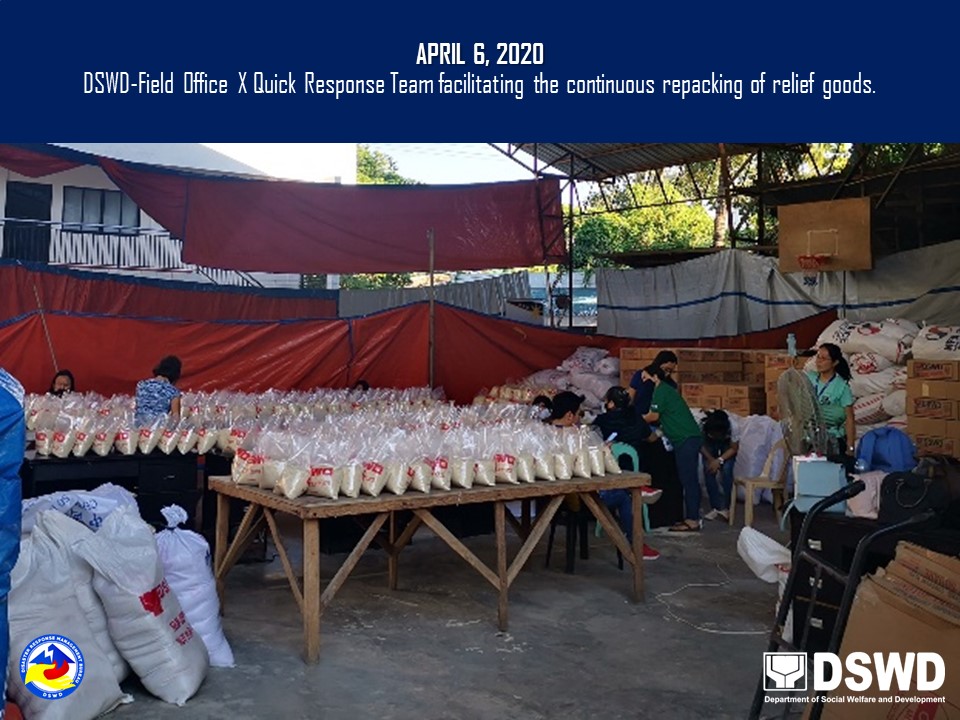 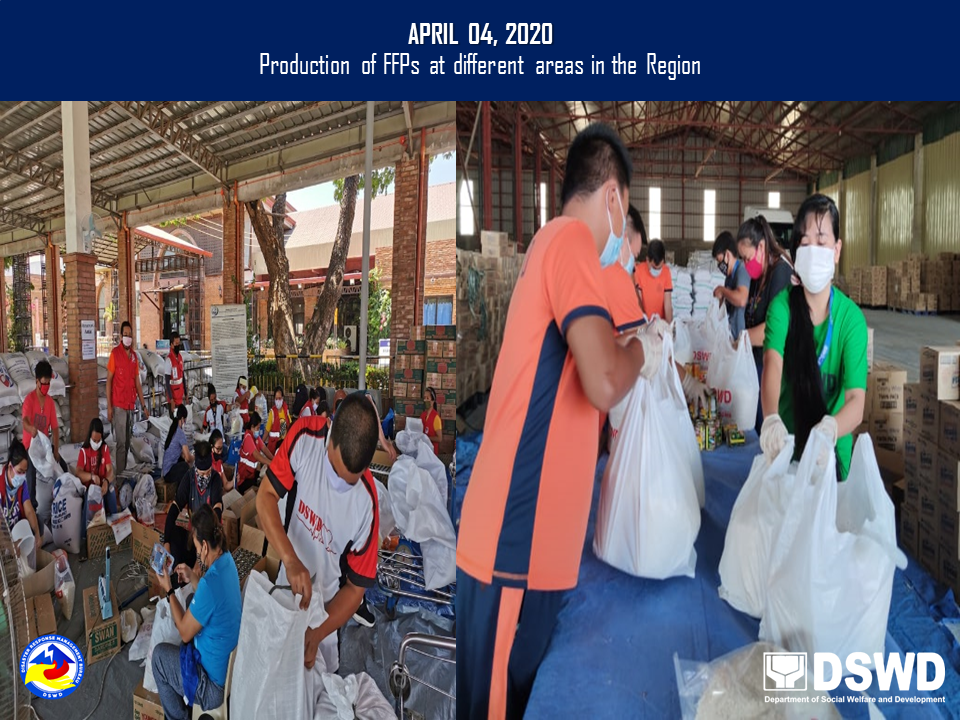 REGION / PROVINCE / MUNICIPALITY REGION / PROVINCE / MUNICIPALITY  COST OF ASSISTANCE  COST OF ASSISTANCE  COST OF ASSISTANCE  COST OF ASSISTANCE  COST OF ASSISTANCE REGION / PROVINCE / MUNICIPALITY REGION / PROVINCE / MUNICIPALITY  DSWD  LGU  NGOs  OTHERS  GRAND TOTAL GRAND TOTALGRAND TOTAL               115,529,199.44             3,284,348,164.35                  21,034,302.03                  21,670,946.36             3,442,500,136.61 NCRNCR                 47,632,620.00                929,949,324.56                  18,400,000.00                                      -                  995,981,944.56 Caloocan CityCaloocan City                   3,788,000.00                200,000,000.00                       850,000.00                                      -                  204,638,000.00 Las PinasLas Pinas                   1,800,000.00                  41,838,500.00                                      -                                        -                    43,638,500.00 Makati CityMakati City                      720,000.00                  30,306,750.00                                      -                                        -                    31,026,750.00 Malabon CityMalabon City                   3,089,000.00                                      -                    15,000,000.00                                      -                    18,089,000.00 Mandaluyong CityMandaluyong City                   1,984,000.00                                      -                                        -                                        -                      1,984,000.00 Manila CityManila City                   5,898,000.00                                      -                         850,000.00                                      -                      6,748,000.00 Marikina cityMarikina city                   2,978,000.00                    1,032,500.00                                      -                                        -                      4,010,500.00 Muntinlupa CityMuntinlupa City                   2,593,000.00                  42,189,750.00                                      -                                        -                    44,782,750.00 NavotasNavotas                   1,548,000.00                                      -                                        -                                        -                      1,548,000.00 Paranaque CityParanaque City                   3,090,000.00                144,808,424.56                                      -                                        -                  147,898,424.56 Pasay CityPasay City                   2,890,000.00                                      -                         850,000.00                                      -                      3,740,000.00 Pasig CityPasig City                   2,220,000.00                260,000,000.00                                      -                                        -                  262,220,000.00 Pateros Pateros                    1,709,000.00                  11,816,400.00                                      -                                        -                    13,525,400.00 Taguig CityTaguig City                   4,654,120.00                165,000,000.00                                      -                                        -                  169,654,120.00 Quezon CityQuezon City                   4,068,000.00                                      -                         850,000.00                                      -                      4,918,000.00 San Juan CitySan Juan City                   1,443,000.00                                      -                                        -                                        -                      1,443,000.00 Valenzuela CityValenzuela City                   3,160,500.00                  32,957,000.00                                      -                                        -                    36,117,500.00 REGION IREGION I                   7,542,800.00                243,546,294.50                       120,400.03                  14,471,979.36                265,681,473.89 Ilocos NorteIlocos Norte                      377,140.00                  26,331,553.75                                      -                                        -                    26,708,693.75 Adams-705230--705230Bacarra-1499000--1499000Badoc-2363700--2363700Bangui-1230402--1230402Banna (Espiritu)-1519800--1519800CITY OF BATAC-3897000--3897000Burgos-587229--587229Carasi-228288--228288Dingras-3251100--3251100Dumalneg-663707--663707LAOAG CITY (Capital)-453600--453600Marcos-121510--121510Nueva Era-625250--625250Pagudpud-625250--625250Paoay377140---377140Pasuquin-469000--469000Piddig-5328700--5328700Pinili-653000--653000San Nicolas-1284360--1284360Sarrat-819788--819788Solsona-5640--5640Ilocos SurIlocos Sur                      377,140.00                  41,027,378.40                                      -                                        -                    41,404,518.40 Alilem                                    -                        320,070.00                                     -                                       -                        320,070.00 Bantay                                    -                        471,200.00                                     -                                       -                        471,200.00 Burgos                                     -                     1,577,419.96                                     -                                       -                     1,577,419.96 Cabugao                                    -                     2,732,400.00                                     -                                       -                     2,732,400.00 CITY OF CANDON                                    -                     3,894,099.29                                     -                                       -                     3,894,099.29 Caoayan                                    -                        990,052.00                                     -                                       -                        990,052.00 Cervantes                                    -                        407,400.00                                     -                                       -                        407,400.00 Galimuyod                                    -                     1,108,849.10                                     -                                       -                     1,108,849.10 Gregorio del Pilar (Concepcion)                                    -                        463,482.00                                     -                                       -                        463,482.00 Lidlidda                                    -                        293,581.16                                     -                                       -                        293,581.16 Magsingal                                    -                     1,240,155.00                                     -                                       -                     1,240,155.00 Nagbukel                                    -                        651,700.00                                     -                                       -                        651,700.00 Narvacan                                    -                     1,654,668.00                                     -                                       -                     1,654,668.00 Quirino (Angkaki)                                    -                        294,114.00                                     -                                       -                        294,114.00 Salcedo (Baugen)                                    -                        605,542.08                                     -                                       -                        605,542.08 San Emilio                                    -                        428,419.00                                     -                                       -                        428,419.00 San Esteban                                    -                        400,000.04                                     -                                       -                        400,000.04 San Ildefonso                                    -                            1,834.01                                     -                                       -                            1,834.01 San Juan (Lapog)                                    -                        877,798.50                                     -                                       -                        877,798.50 San Vicente                                    -                     1,076,500.00                                     -                                       -                     1,076,500.00 Santa                                    -                     1,907,233.20                                     -                                       -                     1,907,233.20 Santa Catalina                                    -                        837,000.00                                     -                                       -                        837,000.00 Santa Lucia                                    -                     1,399,813.06                                     -                                       -                     1,399,813.06 Santa Maria                                    -                        666,276.48                                     -                                       -                        666,276.48 Santiago                                    -                     1,393,707.80                                     -                                       -                     1,393,707.80 Sigay                                    -                        480,369.48                                     -                                       -                        480,369.48 Sinait                                    -                     3,395,324.31                                     -                                       -                     3,395,324.31 Sugpon                                    -                          34,736.00                                     -                                       -                          34,736.00 Suyo                                    -                     1,680,000.00                                     -                                       -                     1,680,000.00 Tagudin                     377,140.00                   1,815,570.00                                     -                                       -                     2,192,710.00 CITY OF VIGAN (Capital)                                    -                     7,928,063.93                                     -                                       -                     7,928,063.93 La UnionLa Union                   2,639,980.00                  68,522,180.86                       104,200.00                       704,100.64                  71,970,461.50 Agoo                     377,140.00                   2,450,000.00                                     -                                       -                     2,827,140.00 Bacnotan                                    -                     1,568,867.54                                     -                                       -                     1,568,867.54 Balaoan                                    -                     2,044,875.00                                     -                                       -                     2,044,875.00 Bauang                     377,140.00                   2,748,346.00                                     -                                       -                     3,125,486.00 Caba                     377,140.00                   1,780,800.00                                     -                                       -                     2,157,940.00 Luna                                    -                     4,948,530.00                                     -                                       -                     4,948,530.00 Naguilian                     377,140.00                                     -                                       -                                       -                        377,140.00 Rosario                                    -                     5,378,847.60                      104,200.00                                     -                     5,483,047.60 CITY OF SAN FERNANDO (Capital)                     377,140.00                 36,248,440.00                                     -                                       -                   36,625,580.00 San Juan                     377,140.00                   2,515,376.00                                     -                                       -                     2,892,516.00 Santo Tomas                     377,140.00                   5,563,402.72                                     -                        704,100.64                   6,644,643.36 Santol                                    -                     2,038,281.00                                     -                                       -                     2,038,281.00 Sudipen                                    -                     1,236,415.00                                     -                                       -                     1,236,415.00 PangasinanPangasinan                   4,148,540.00                107,665,181.49                         16,200.03                  13,767,878.72                125,597,800.24 Agno                                    -                        147,579.00                                     -                                       -                        147,579.00 Aguilar                                    -                     2,221,600.00                                     -                                       -                     2,221,600.00 CITY OF ALAMINOS                                    -                     7,421,400.00                                     -                                       -                     7,421,400.00 Alcala                                    -                     3,227,000.00                                     -                                       -                     3,227,000.00 Asingan                                    -                        787,423.21                                     -                     1,231,488.72                   2,018,911.93 Balungao                                    -                     2,141,247.75                                     -                                       -                     2,141,247.75 Bani                                    -                     5,500,000.00                                     -                                       -                     5,500,000.00 Basista                     377,140.00                                     -                                       -                                       -                        377,140.00 Bautista                                    -                     2,484,300.00                                     -                                       -                     2,484,300.00 Bayambang                     377,140.00                   2,466,800.00                                     -                                       -                     2,843,940.00 Binalonan                                    -                        872,915.00                                     -                                       -                        872,915.00 Binmaley                                    -                                       -                                       -                     2,412,800.00                   2,412,800.00 Bugallon                     377,140.00                   6,624,860.00                                     -                        216,500.00                   7,218,500.00 Calasiao                     377,140.00                   6,307,500.00                                     -                     4,584,260.00                 11,268,900.00 Dagupan City                     377,140.00                                     -                                       -                                       -                        377,140.00 Infanta                     377,140.00                                     -                                       -                                       -                        377,140.00 Labrador                                    -                        460,000.00                                     -                                       -                        460,000.00 Laoac                                    -                     2,634,428.90                                     -                                       -                     2,634,428.90 LINGAYEN (Capital)                     377,140.00                   5,635,020.00                                     -                                       -                     6,012,160.00 Mabini                                    -                     1,373,600.00                                     -                                       -                     1,373,600.00 Malasiqui                     377,140.00                      373,320.00                                     -                                       -                        750,460.00 Manaoag                                    -                     6,256,800.00                                     -                                       -                     6,256,800.00 Mangatarem                                    -                            9,450.00                                     -                                       -                            9,450.00 Natividad                                    -                        584,500.00                                     -                                       -                        584,500.00 Pozzorubio                     377,140.00                   1,324,600.00                                     -                                       -                     1,701,740.00 Rosales                     377,140.00                   6,418,314.57                                     -                                       -                     6,795,454.57 San Fabian                                    -                     1,122,180.00                                     -                                       -                     1,122,180.00 San Manuel                                    -                     3,632,075.00                                     -                        850,043.00                   4,482,118.00 San Quintin                                    -                     2,028,000.00                                     -                                       -                     2,028,000.00 Santa Barbara                                    -                     4,048,000.00                                     -                                       -                     4,048,000.00 Santa Maria                                     -                     2,278,900.00                                     -                        345,000.00                   2,623,900.00 Sison                                    -                               500.00                                     -                                       -                               500.00 Tayug                                    -                     1,900,001.06                        16,200.03                                     -                     1,916,201.09 Umingan                                    -                     4,876,187.00                                     -                     2,495,097.00                   7,371,284.00 Urbiztondo                     377,140.00                   1,750,000.00                                     -                                       -                     2,127,140.00 CITY OF URDANETA                                    -                   18,756,680.00                                     -                        700,000.00                 19,456,680.00 Villasis                                    -                     2,000,000.00                                     -                        932,690.00                   2,932,690.00 REGION IIREGION II                      622,661.50                151,397,260.54                                      -                                        -                  152,019,922.04 BatanesBatanes                          5,897.98                                      -                                        -                                        -                             5,897.98 Basco                         4,966.72                                     -                                       -                                       -                            4,966.72 Uyugan                            931.26                                     -                                       -                                       -                               931.26 CagayanCagayan                      228,428.10                  30,643,802.06                                      -                                        -                    30,872,230.16 Abulug                                    -                     2,981,000.00                                     -                                       -                     2,981,000.00 Alcala                     133,750.00                   2,006,320.00                                     -                                       -                     2,140,070.00 Allacapan                                    -                        625,000.00                                     -                                       -                        625,000.00 Amulung                                    -                     2,300,375.00                                     -                                       -                     2,300,375.00 Aparri                                    -                   12,808,300.00                                     -                                       -                   12,808,300.00 Baggao                            310.42                                     -                                       -                                       -                               310.42 Ballesteros                            310.42                                     -                                       -                                       -                               310.42 Calayan                       94,057.26                                     -                                       -                                       -                          94,057.26 Enrile                                    -                     1,257,528.20                                     -                                       -                     1,257,528.20 Gonzaga                                    -                     1,214,800.00                                     -                                       -                     1,214,800.00 Iguig                                    -                        850,176.36                                     -                                       -                        850,176.36 Lasam                                    -                     1,553,614.00                                     -                                       -                     1,553,614.00 Rizal                                    -                        855,816.00                                     -                                       -                        855,816.00 Santo Niño (Faire)                                    -                     4,190,872.50                                     -                                       -                     4,190,872.50 IsabelaIsabela                      388,335.42                  69,493,451.66                                      -                                        -                    69,881,787.08 Alicia                                    -                     2,251,200.00                                     -                                       -                     2,251,200.00 Angadanan                                    -                     3,445,000.00                                     -                                       -                     3,445,000.00 Benito Soliven                                    -                        120,575.00                                     -                                       -                        120,575.00 Burgos                                    -                     2,392,200.00                                     -                                       -                     2,392,200.00 Cabagan                                    -                     5,383,394.00                                     -                                       -                     5,383,394.00 Cabatuan                                    -                     1,478,872.67                                     -                                       -                     1,478,872.67 City of Cauayan                            310.42                                     -                                       -                                       -                               310.42 Cordon                                    -                          96,876.00                                     -                                       -                          96,876.00 Delfin Albano (Magsaysay)                                    -                     2,602,600.00                                     -                                       -                     2,602,600.00 Dinapigue                                    -                        343,706.00                                     -                                       -                        343,706.00 Divilacan                                    -                        639,053.16                                     -                                       -                        639,053.16 Echague                                    -                     2,150,172.00                                     -                                       -                     2,150,172.00 Luna                                    -                        737,565.00                                     -                                       -                        737,565.00 Maconacon                     388,025.00                   1,017,552.00                                     -                                       -                     1,405,577.00 Mallig                                    -                     1,403,940.00                                     -                                       -                     1,403,940.00 Naguilian                                    -                        419,184.92                                     -                                       -                        419,184.92 Quezon                                    -                          43,200.00                                     -                                       -                          43,200.00 Ramon                                    -                     6,254,390.00                                     -                                       -                     6,254,390.00 Reina Mercedes                                    -                     1,327,089.00                                     -                                       -                     1,327,089.00 San Agustin                                    -                     2,030,027.92                                     -                                       -                     2,030,027.92 San Guillermo                                    -                   21,995,184.00                                     -                                       -                   21,995,184.00 City of Santiago                                    -                     6,416,646.99                                     -                                       -                     6,416,646.99 Santo Tomas                                    -                     2,342,739.00                                     -                                       -                     2,342,739.00 Tumauini                                    -                     4,602,284.00                                     -                                       -                     4,602,284.00 Nueva VizcayaNueva Vizcaya                                     -                    33,592,163.82                                      -                                        -                    33,592,163.82 Alfonso Castaneda                                    -                        325,510.16                                     -                                       -                        325,510.16 Ambaguio                                    -                        422,860.00                                     -                                       -                        422,860.00 Aritao                                    -                     3,321,679.00                                     -                                       -                     3,321,679.00 Bagabag                                    -                     2,238,662.00                                     -                                       -                     2,238,662.00 Bambang                                    -                     3,337,344.00                                     -                                       -                     3,337,344.00 Bayombong (capital)                                    -                     6,211,200.00                                     -                                       -                     6,211,200.00 Diadi                                    -                     2,995,705.00                                     -                                       -                     2,995,705.00 Dupax del Norte                                    -                     3,929,137.00                                     -                                       -                     3,929,137.00 Dupax del Sur                                    -                     2,231,755.00                                     -                                       -                     2,231,755.00 Kasibu                                    -                        101,090.00                                     -                                       -                        101,090.00 Kayapa                                    -                     1,566,953.00                                     -                                       -                     1,566,953.00  Quezon                                    -                     1,466,857.00                                     -                                       -                     1,466,857.00 Santa Fe                                    -                     1,129,952.50                                     -                                       -                     1,129,952.50 Solano                                    -                     1,853,802.50                                     -                                       -                     1,853,802.50 Villaverde                                    -                     2,459,656.66                                     -                                       -                     2,459,656.66 QuirinoQuirino                                     -                    17,667,843.00                                      -                                        -                    17,667,843.00 Aglipay                                    -                     4,136,715.00                                     -                                       -                     4,136,715.00 Cabarroguis (capital)                                    -                     4,589,077.50                                     -                                       -                     4,589,077.50 Diffun                                    -                     3,032,197.50                                     -                                       -                     3,032,197.50 Maddela                                    -                     2,071,680.00                                     -                                       -                     2,071,680.00 Nagtipunan                                    -                     3,838,173.00                                     -                                       -                     3,838,173.00 REGION IIIREGION III                   6,854,719.30                402,090,540.87                                      -                                        -                  408,945,260.17 AuroraAurora                      343,750.00                  23,170,886.90                                 -  .00                                 -  .00                  23,514,636.90 PLGU Aurora                                    -                        126,599.92                                     -                                       -                        126,599.92 Baler (capital)                     150,750.00                   3,624,150.00                                     -                                       -                     3,774,900.00 Casiguran                                    -                     1,987,490.00                                     -                                       -                     1,987,490.00 Dilasag                                    -                     1,842,427.40                                     -                                       -                     1,842,427.40 Dinalungan                                    -                     1,299,964.00                                     -                                       -                     1,299,964.00 Dingalan                     193,000.00                   3,912,082.69                                     -                                       -                     4,105,082.69 Dipaculao                                    -                     4,085,712.04                                     -                                       -                     4,085,712.04 Maria Aurora                                    -                     2,728,355.00                                     -                                       -                     2,728,355.00 San Luis                                    -                     3,564,105.85                                     -                                       -                     3,564,105.85 BataanBataan                      142,434.00                  12,600,272.00                                      -                                        -                    12,742,706.00 Bagac                                    -                     2,631,375.00                                     -                                       -                     2,631,375.00 City of Balanga (capital)                                    -                     8,606,000.00                                     -                                       -                     8,606,000.00 Hermosa                                    -                     1,362,897.00                                     -                                       -                     1,362,897.00 Orani                     142,434.00                                     -                                       -                                       -                        142,434.00 BulacanBulacan                   2,644,511.80                  93,259,634.68                                      -                                        -                    95,904,146.48 Angat                                    -                     5,285,280.00                                     -                                       -                     5,285,280.00 Balagtas (Bigaa)                                    -                     9,543,750.00                                     -                                       -                     9,543,750.00 Baliuag                     291,353.60                   9,238,000.00                                     -                                       -                     9,529,353.60  Bulacan                                    -                   10,251,500.00                                     -                                       -                   10,251,500.00 Bustos                                    -                     6,250,885.68                                     -                                       -                     6,250,885.68 Calumpit                     153,616.00                   1,256,000.00                                     -                                       -                     1,409,616.00 Doña Remedios Trinidad                                    -                     1,749,440.00                                     -                                       -                     1,749,440.00 Guiguinto                                    -                     1,500,000.00                                     -                                       -                     1,500,000.00 City of Malolos (capital)                     235,074.00                                     -                                       -                                       -                        235,074.00 Marilao                                    -                   14,061,600.00                                     -                                       -                   14,061,600.00 City of Meycauayan                     298,182.20                                     -                                       -                                       -                        298,182.20 Norzagaray                                    -                     1,549,219.00                                     -                                       -                     1,549,219.00 Obando                     136,572.00                   5,000,000.00                                     -                                       -                     5,136,572.00 Pandi                     154,400.00                 10,826,250.00                                     -                                       -                   10,980,650.00 Plaridel                                    -                     7,730,910.00                                     -                                       -                     7,730,910.00 City of San Jose del Monte                     736,242.00                                     -                                       -                                       -                        736,242.00 San Miguel                     639,072.00                                     -                                       -                                       -                        639,072.00 San Rafael                                    -                     6,998,000.00                                     -                                       -                     6,998,000.00 Santa Maria                                    -                     2,018,800.00                                     -                                       -                     2,018,800.00 Nueva EcijaNueva Ecija                   1,571,027.50                  81,593,060.64                                      -                                        -                    83,164,088.14 Aliaga                     249,860.00                                     -                                       -                                       -                        249,860.00 Bongabon                                    -                     4,200,000.00                                     -                                       -                     4,200,000.00 Cabanatuan City                                    -                   47,997,200.00                                     -                                       -                   47,997,200.00 Cabiao                     343,207.50                                     -                                       -                                       -                        343,207.50 Gabaldon (Bitulok & Sabani)                                    -                     2,104,830.00                                     -                                       -                     2,104,830.00 General Mamerto Natividad                                    -                     2,419,550.00                                     -                                       -                     2,419,550.00 General Tinio (Papaya)                     289,500.00                                     -                                       -                                       -                        289,500.00 Laur                                    -                     2,500,000.00                                     -                                       -                     2,500,000.00 Licab                     153,760.00                                     -                                       -                                       -                        153,760.00 Palayan City (capital)                                    -                     2,563,041.64                                     -                                       -                     2,563,041.64 Rizal                     341,700.00                                     -                                       -                                       -                        341,700.00 Santa Rosa                                    -                   10,404,240.00                                     -                                       -                   10,404,240.00 Science City of Muñoz                                    -                     9,404,199.00                                     -                                       -                     9,404,199.00 Zaragoza                     193,000.00                                     -                                       -                                       -                        193,000.00 PampangaPampanga                   1,506,614.00                  72,243,066.65                                      -                                        -                    73,749,680.65 Floridablanca                  1,025,400.00                      596,070.00                                     -                                       -                     1,621,470.00 Masantol                     230,640.00                   5,346,260.00                                     -                                       -                     5,576,900.00 Mexico                                    -                     5,392,223.00                                     -                                       -                     5,392,223.00 Minalin                                    -                     4,815,700.00                                     -                                       -                     4,815,700.00 Porac                                    -                   15,529,050.00                                     -                                       -                   15,529,050.00 City of San Fernando (capital)                                    -                   26,869,000.00                                     -                                       -                   26,869,000.00 San Simon                     159,526.00                   9,653,289.59                                     -                                       -                     9,812,815.59 Santa Ana                                    -                     2,400,000.00                                     -                                       -                     2,400,000.00 Santo Tomas                       91,048.00                   1,641,474.06                                     -                                       -                     1,732,522.06 TarlacTarlac                      344,192.00                110,086,500.00                                      -                                        -                  110,430,692.00 Anao                       86,048.00                   1,032,500.00                                     -                                       -                     1,118,548.00 Bamban                     172,096.00                   2,253,500.00                                     -                                       -                     2,425,596.00 Camiling                                    -                     6,900,000.00                                     -                                       -                     6,900,000.00 Capas                                    -                     9,281,000.00                                     -                                       -                     9,281,000.00 Concepcion                                    -                   23,382,000.00                                     -                                       -                   23,382,000.00 Gerona                                    -                     2,640,000.00                                     -                                       -                     2,640,000.00 Mayantoc                                    -                          85,500.00                                     -                                       -                          85,500.00 Moncada                                    -                     1,610,500.00                                     -                                       -                     1,610,500.00 Paniqui                                    -                     7,200,000.00                                     -                                       -                     7,200,000.00 Pura                                    -                     1,052,000.00                                     -                                       -                     1,052,000.00 Ramos                       86,048.00                   1,670,700.00                                     -                                       -                     1,756,748.00 San Clemente                                    -                        621,300.00                                     -                                       -                        621,300.00 San Manuel                                    -                     1,952,500.00                                     -                                       -                     1,952,500.00 City of Tarlac (capital)                                    -                   50,000,000.00                                     -                                       -                   50,000,000.00 Victoria                                    -                        405,000.00                                     -                                       -                        405,000.00 ZambalesZambales                      302,190.00                    9,137,120.00                                      -                                        -                      9,439,310.00 Candelaria                                    -                     1,537,120.00                                     -                                       -                     1,537,120.00 Castillejos                                    -                     2,800,000.00                                     -                                       -                     2,800,000.00 Olongapo City                     302,190.00                   2,000,000.00                                     -                                       -                     2,302,190.00 San Felipe                                    -                        500,000.00                                     -                                       -                        500,000.00 San Marcelino                                    -                     2,300,000.00                                     -                                       -                     2,300,000.00 CALABARZONCALABARZON                 11,347,120.00             1,067,500,982.38                                      -                                        -               1,078,848,102.38 BatangasBatangas                      563,860.00                394,621,668.50                                      -                                        -                  395,185,528.50 PLGU BatangasPLGU Batangas                                    -                   27,712,400.00                                     -                                       -                   27,712,400.00 Agoncillo                                    -                     6,336,640.00                                     -                                       -                     6,336,640.00 Alitagtag                                    -                     2,300,000.00                                     -                                       -                     2,300,000.00 Balete                                    -                     3,250,000.00                                     -                                       -                     3,250,000.00 Batangas City (capital)                     511,500.00               177,333,060.00                                     -                                       -                 177,844,560.00 Bauan                                    -                   11,500,000.00                                     -                                       -                   11,500,000.00 Cuenca                                    -                     4,177,200.00                                     -                                       -                     4,177,200.00 Ibaan                                    -                     3,637,250.00                                     -                                       -                     3,637,250.00 Lemery                                    -                          25,442.00                                     -                                       -                          25,442.00 Lian                                    -                     7,800,000.00                                     -                                       -                     7,800,000.00 Lipa City                       52,360.00                 10,525,000.00                                     -                                       -                   10,577,360.00 Lobo                                    -                     1,232,695.00                                     -                                       -                     1,232,695.00 Malvar                                    -                     5,208,908.00                                     -                                       -                     5,208,908.00 Mataas Na Kahoy                                    -                     1,740,612.78                                     -                                       -                     1,740,612.78 Nasugbu                                    -                     2,353,176.72                                     -                                       -                     2,353,176.72 Padre Garcia                                    -                     4,664,100.00                                     -                                       -                     4,664,100.00 Rosario                                    -                     2,808,500.00                                     -                                       -                     2,808,500.00 San Jose                                    -                     3,547,600.00                                     -                                       -                     3,547,600.00 San Juan                                    -                        765,405.00                                     -                                       -                        765,405.00 San Luis                                    -                     2,161,250.00                                     -                                       -                     2,161,250.00 San Nicolas                                    -                     6,099,200.00                                     -                                       -                     6,099,200.00 San Pascual                                    -                     2,626,890.00                                     -                                       -                     2,626,890.00 Santo Tomas                                    -                   69,932,650.00                                     -                                       -                   69,932,650.00 Talisay                                    -                     4,860,500.00                                     -                                       -                     4,860,500.00 City of Tanauan                                    -                   20,320,000.00                                     -                                       -                   20,320,000.00 Taysan                                    -                     5,609,375.00                                     -                                       -                     5,609,375.00 Tingloy                                    -                     1,121,000.00                                     -                                       -                     1,121,000.00 Tuy                                    -                     4,972,814.00                                     -                                       -                     4,972,814.00 CaviteCavite                   7,049,900.00                161,313,328.13                                      -                                        -                  168,363,228.13 PLGU CavitePLGU Cavite                                    -                   31,873,950.00                                     -                                       -                   31,873,950.00 Alfonso                     374,000.00                   5,671,611.00                                     -                                       -                     6,045,611.00 Amadeo                     374,000.00                      114,000.00                                     -                                       -                        488,000.00 Bacoor                                    -                   12,230,160.00                                     -                                       -                   12,230,160.00 Carmona                     374,000.00                   4,422,400.00                                     -                                       -                     4,796,400.00 Cavite City                     374,000.00                   7,876,000.00                                     -                                       -                     8,250,000.00 Dasmariñas                     374,000.00                   4,500,000.00                                     -                                       -                     4,874,000.00 Gen. Mariano Alvarez                     374,000.00                 17,100,000.00                                     -                                       -                   17,474,000.00 General Emilio Aguinaldo                     374,000.00                   1,609,996.13                                     -                                       -                     1,983,996.13 General Trias                     224,400.00                 11,450,400.00                                     -                                       -                   11,674,800.00 Imus                                    -                   20,000,000.00                                     -                                       -                   20,000,000.00 Indang                     374,000.00                      744,244.00                                     -                                       -                     1,118,244.00 Kawit                     374,000.00                   7,876,000.00                                     -                                       -                     8,250,000.00 Magallanes                     374,000.00                   2,331,500.00                                     -                                       -                     2,705,500.00 Maragondon                     374,000.00                   1,129,717.00                                     -                                       -                     1,503,717.00 Mendez (MENDEZ-NUÑEZ)                     374,000.00                                     -                                       -                                       -                        374,000.00 Naic                     374,000.00                                     -                                       -                                       -                        374,000.00 Noveleta                     374,000.00                      200,000.00                                     -                                       -                        574,000.00 Rosario                                    -                     7,900,000.00                                     -                                       -                     7,900,000.00 Silang                     374,000.00                        87,200.00                                     -                                       -                        461,200.00 Tagaytay City                     374,000.00                      696,150.00                                     -                                       -                     1,070,150.00 Tanza                       93,500.00                   9,600,000.00                                     -                                       -                     9,693,500.00 Ternate                     374,000.00                   2,500,000.00                                     -                                       -                     2,874,000.00 Trece Martires City (capital)                     374,000.00                 11,400,000.00                                     -                                       -                   11,774,000.00 LagunaLaguna                   1,143,360.00                233,689,589.98                                      -                                        -                  234,832,949.98 Alaminos                                    -                     2,639,121.55                                     -                                       -                     2,639,121.55 Bay                                    -                     6,130,852.40                                     -                                       -                     6,130,852.40 Biñan                     181,210.00                 27,000,000.00                                     -                                       -                   27,181,210.00 Cabuyao                                    -                   17,244,000.00                                     -                                       -                   17,244,000.00 Calauan                                    -                   15,174,208.25                                     -                                       -                   15,174,208.25 Cavinti                                    -                          54,000.00                                     -                                       -                          54,000.00 Famy                                    -                     1,200,000.00                                     -                                       -                     1,200,000.00 Kalayaan                                    -                     4,356,524.83                                     -                                       -                     4,356,524.83 Liliw                                    -                     4,558,600.00                                     -                                       -                     4,558,600.00 Los Baños                       56,100.00                      675,600.00                                     -                                       -                        731,700.00 Luisiana                                    -                          18,004.00                                     -                                       -                          18,004.00 Lumban                                    -                        692,000.00                                     -                                       -                        692,000.00 Mabitac                                    -                        680,000.00                                     -                                       -                        680,000.00 Magdalena                                    -                        437,837.00                                     -                                       -                        437,837.00 Majayjay                                    -                        494,649.00                                     -                                       -                        494,649.00 Nagcarlan                                    -                     1,750,000.00                                     -                                       -                     1,750,000.00 Paete                     181,210.00                   1,092,800.00                                     -                                       -                     1,274,010.00 Pagsanjan                                    -                     8,007,500.00                                     -                                       -                     8,007,500.00 Pakil                                    -                     3,900,000.00                                     -                                       -                     3,900,000.00 Pangil                                    -                     2,107,100.00                                     -                                       -                     2,107,100.00 Pila                     362,420.00                      400,000.00                                     -                                       -                        762,420.00 Rizal                     181,210.00                      300,000.00                                     -                                       -                        481,210.00 San Pablo City                                    -                   11,550,000.00                                     -                                       -                   11,550,000.00 San Pedro                                    -                   56,439,800.00                                     -                                       -                   56,439,800.00 Santa Cruz (capital)                                    -                   12,186,012.00                                     -                                       -                   12,186,012.00 Santa Maria                                    -                        203,387.00                                     -                                       -                        203,387.00 City of Santa Rosa                     181,210.00                 50,136,000.00                                     -                                       -                   50,317,210.00 Siniloan                                    -                     2,624,225.00                                     -                                       -                     2,624,225.00 Victoria                                    -                     1,637,368.95                                     -                                       -                     1,637,368.95 QuezonQuezon                   1,870,000.00                167,516,526.17                                      -                                        -                  169,386,526.17 PLGU QuezonPLGU Quezon                                    -                   12,500,000.00                                     -                                       -                   12,500,000.00 Agdangan                                    -                     1,471,000.00                                     -                                       -                     1,471,000.00 Atimonan                                    -                     5,500,000.00                                     -                                       -                     5,500,000.00 Buenavista                                    -                     1,500,000.00                                     -                                       -                     1,500,000.00 Burdeos                     374,000.00                                     -                                       -                                       -                        374,000.00 Calauag                                    -                     2,341,000.00                                     -                                       -                     2,341,000.00 Candelaria                                    -                     7,078,656.00                                     -                                       -                     7,078,656.00 Catanauan                                    -                     5,334,000.00                                     -                                       -                     5,334,000.00 Dolores                                    -                     1,149,150.00                                     -                                       -                     1,149,150.00 General Luna                                    -                   19,300,000.00                                     -                                       -                   19,300,000.00 General Nakar                                    -                        317,204.69                                     -                                       -                        317,204.69 Guinayangan                                    -                        162,500.00                                     -                                       -                        162,500.00 Gumaca                                    -                     5,925,423.00                                     -                                       -                     5,925,423.00 Infanta                                    -                        135,000.00                                     -                                       -                        135,000.00 Jomalig                     374,000.00                                     -                                       -                                       -                        374,000.00 Lopez                                    -                   10,627,581.00                                     -                                       -                   10,627,581.00 Lucban                                    -                     1,900,000.00                                     -                                       -                     1,900,000.00 Lucena City (capital)                                    -                   30,977,600.00                                     -                                       -                   30,977,600.00 Macalelon                                    -                     2,357,259.12                                     -                                       -                     2,357,259.12 Mauban                                    -                     7,431,555.00                                     -                                       -                     7,431,555.00 Mulanay                                    -                     3,295,000.00                                     -                                       -                     3,295,000.00 Padre Burgos                                    -                     4,723,439.83                                     -                                       -                     4,723,439.83 Pagbilao                                    -                     2,929,200.00                                     -                                       -                     2,929,200.00 Panukulan                     374,000.00                   1,251,540.00                                     -                                       -                     1,625,540.00 Patnanungan                     374,000.00                   1,260,740.00                                     -                                       -                     1,634,740.00 Perez                                    -                        426,920.00                                     -                                       -                        426,920.00 Pitogo                                    -                     1,425,626.83                                     -                                       -                     1,425,626.83 Plaridel                                    -                        660,000.00                                     -                                       -                        660,000.00 Polillo                     374,000.00                   1,426,304.00                                     -                                       -                     1,800,304.00 Quezon                                    -                        183,750.00                                     -                                       -                        183,750.00 Real                                    -                     3,821,250.00                                     -                                       -                     3,821,250.00 Sampaloc                                    -                     2,854,480.00                                     -                                       -                     2,854,480.00 San Antonio                                    -                        500,000.00                                     -                                       -                        500,000.00 San Francisco (Aurora)                                    -                     2,533,220.00                                     -                                       -                     2,533,220.00 San Narciso                                    -                     2,009,200.00                                     -                                       -                     2,009,200.00 Sariaya                                    -                          15,000.00                                     -                                       -                          15,000.00 Tagkawayan                                    -                     8,348,475.20                                     -                                       -                     8,348,475.20 City of Tayabas                                    -                     5,500,000.00                                     -                                       -                     5,500,000.00 Tiaong                                    -                     8,344,451.50                                     -                                       -                     8,344,451.50 RizalRizal                      720,000.00                110,359,869.60                                      -                                        -                  111,079,869.60 PLGU RizalPLGU Rizal                                    -                     3,075,250.00                                     -                                       -                     3,075,250.00 Angono                                    -                     3,000,000.00                                     -                                       -                     3,000,000.00 City of Antipolo                                    -                     6,220,000.00                                     -                                       -                     6,220,000.00 Baras                                    -                     5,701,576.00                                     -                                       -                     5,701,576.00 Binangonan                                    -                   10,467,716.00                                     -                                       -                   10,467,716.00 Cainta                     180,000.00                   1,785,000.00                                     -                                       -                     1,965,000.00 Cardona                                    -                     2,011,800.00                                     -                                       -                     2,011,800.00 Jala-Jala                                    -                     2,480,880.00                                     -                                       -                     2,480,880.00 Morong                                    -                     2,044,400.00                                     -                                       -                     2,044,400.00 Pililla                     180,000.00                   5,700,000.00                                     -                                       -                     5,880,000.00 Rodriguez (Montalban)                                    -                   39,789,504.00                                     -                                       -                   39,789,504.00 San Mateo                     180,000.00                   9,812,660.00                                     -                                       -                     9,992,660.00 Tanay                     180,000.00                 13,016,111.60                                     -                                       -                   13,196,111.60 Taytay                                    -                     3,254,972.00                                     -                                       -                     3,254,972.00 Teresa                                    -                     2,000,000.00                                     -                                       -                     2,000,000.00 MIMAROPAMIMAROPA                                     -                    22,232,414.27                                      -                                        -                    22,232,414.27 MarinduqueMarinduque                                     -                    18,910,414.27                                      -                                        -                    18,910,414.27 PLGU MarinduquePLGU Marinduque                                    -                     6,378,771.20                                     -                                       -                     6,378,771.20 Boac (capital)                                    -                     4,259,188.00                                     -                                       -                     4,259,188.00 Buenavista                                    -                     1,266,714.96                                     -                                       -                     1,266,714.96 Gasan                                    -                     2,945,115.11                                     -                                       -                     2,945,115.11 Santa Cruz                                    -                     2,000,000.00                                     -                                       -                     2,000,000.00 Torrijos                                    -                     2,060,625.00                                     -                                       -                     2,060,625.00 Occidental MindoroOccidental Mindoro                                     -                      2,000,000.00                                      -                                        -                      2,000,000.00  Santa Cruz                                    -                     2,000,000.00                                     -                                       -                     2,000,000.00 Oriental MindoroOriental Mindoro                                     -                      1,322,000.00                                      -                                        -                      1,322,000.00 Baco                                    -                     1,322,000.00                                     -                                       -                     1,322,000.00 REGION VREGION V                 12,658,910.19                201,285,652.55                    2,439,400.00                                      -                  216,383,962.74 AlbayAlbay                   4,002,432.76                  57,129,795.00                    1,356,400.00                                      -                    62,488,627.76 Bacacay                     339,865.16                                     -                                       -                                       -                        339,865.16 Camalig                     308,781.72                      623,500.00                                     -                                       -                        932,281.72 Daraga (Locsin)                     379,452.56                   1,800,000.00                   1,356,400.00                                     -                     3,535,852.56 Guinobatan                     388,836.24                   1,719,650.00                                     -                                       -                     2,108,486.24 Legazpi City (capital)                                    -                   26,501,073.00                                     -                                       -                   26,501,073.00 Libon                     490,297.28                                     -                                       -                                       -                        490,297.28 Malilipot                     146,033.52                      273,000.00                                     -                                       -                        419,033.52 Malinao                     268,021.36                   8,009,400.00                                     -                                       -                     8,277,421.36 Manito                     142,221.40                                     -                                       -                                       -                        142,221.40 Oas                                    -                     1,253,262.00                                     -                                       -                     1,253,262.00 Pio Duran                     322,564.00                                     -                                       -                                       -                        322,564.00 Polangui                     397,926.68                      321,750.00                                     -                                       -                        719,676.68 Rapu-Rapu                     262,743.04                                     -                                       -                                       -                        262,743.04 Santo Domingo (Libog)                                    -                     4,075,000.00                                     -                                       -                     4,075,000.00 City of Tabaco                     555,689.80                   9,711,460.00                                     -                                       -                   10,267,149.80 Tiwi                                    -                     2,841,700.00                                     -                                       -                     2,841,700.00 Camarines NorteCamarines Norte                      473,670.18                    9,447,120.00                                      -                                        -                      9,920,790.18 PLGU Camarines Norte                     188,846.56                                     -                                       -                                       -                        188,846.56 Labo                                    -                     7,972,120.00                                     -                                       -                     7,972,120.00 Paracale                                    -                     1,475,000.00                                     -                                       -                     1,475,000.00 San Lorenzo Ruiz (Imelda)                       92,430.00                                     -                                       -                                       -                          92,430.00 San Vicente                       64,490.94                                     -                                       -                                       -                          64,490.94 Talisay                     127,902.68                                     -                                       -                                       -                        127,902.68 Camarines SurCamarines Sur                   4,186,982.74                  82,103,732.40                         50,000.00                                      -                    86,340,715.14 PLGU Cam Sur                       94,423.28                                     -                                       -                                       -                          94,423.28 Baao                     302,623.68                   1,250,000.00                                     -                                       -                     1,552,623.68 Balatan                                    -                        916,600.00                                     -                                       -                        916,600.00 Bato                     293,240.00                                     -                                       -                                       -                        293,240.00 Bombon                                    -                        374,528.00                                     -                                       -                        374,528.00 Bula                                    -                     7,408,809.70                                     -                                       -                     7,408,809.70 Cabusao                                    -                     1,850,040.00                                     -                                       -                     1,850,040.00 Calabanga                                    -                     7,336,000.00                                     -                                       -                     7,336,000.00 Camaligan                                    -                     1,048,400.00                                     -                                       -                     1,048,400.00 Canaman                     159,522.56                   2,086,900.00                                     -                                       -                     2,246,422.56 Caramoan                                    -                     4,212,750.00                                     -                                       -                     4,212,750.00 Del Gallego                     509,414.68                      500,000.00                                     -                                       -                     1,009,414.68 Gainza                                    -                        530,000.00                                     -                                       -                        530,000.00 Garchitorena                     222,569.16                   1,375,000.00                                     -                                       -                     1,597,569.16 Goa                                    -                     1,875,000.00                                     -                                       -                     1,875,000.00 Iriga City                                    -                     7,408,809.70                                     -                                       -                     7,408,809.70 Lagonoy                     560,430.04                   4,519,200.00                                     -                                       -                     5,079,630.04 Libmanan                                    -                        237,500.00                        50,000.00                                     -                        287,500.00 Lupi                                    -                     1,162,625.00                                     -                                       -                     1,162,625.00 Magarao                                    -                        625,000.00                                     -                                       -                        625,000.00 Milaor                                    -                        971,700.00                                     -                                       -                        971,700.00 Minalabac                                    -                     3,345,000.00                                     -                                       -                     3,345,000.00 Nabua                     429,371.53                   1,200,000.00                                     -                                       -                     1,629,371.53 Naga City                                    -                     5,000,000.00                                     -                                       -                     5,000,000.00 Ocampo                                    -                     4,621,000.00                                     -                                       -                     4,621,000.00 Pamplona                                    -                     1,600,000.00                                     -                                       -                     1,600,000.00 Pasacao                     447,955.69                   1,500,000.00                                     -                                       -                     1,947,955.69 Pili (capital)                       32,842.88                   6,400,000.00                                     -                                       -                     6,432,842.88 Presentacion (Parubcan)                     177,703.44                                     -                                       -                                       -                        177,703.44 Ragay                     380,918.76                      642,160.00                                     -                                       -                     1,023,078.76  San fernando                                    -                     5,161,280.00                                     -                                       -                     5,161,280.00 Siruma                     169,492.72                      939,430.00                                     -                                       -                     1,108,922.72 Tigaon                     406,474.32                                     -                                       -                                       -                        406,474.32 Tinambac                                    -                     6,006,000.00                                     -                                       -                     6,006,000.00 CatanduanesCatanduanes                      351,888.00                    2,525,800.00                                      -                                        -                      2,877,688.00 PLGU Catanduanes                     351,888.00                                     -                                       -                                       -                        351,888.00 Baras                                    -                     2,250,000.00                                     -                                       -                     2,250,000.00 San Miguel                                    -                        275,800.00                                     -                                       -                        275,800.00 MasbateMasbate                   1,413,690.07                  17,773,773.85                                      -                                        -                    19,187,463.92 PLGU Masbate                                    -                     4,437,500.00                                     -                                       -                     4,437,500.00 Aroroy                                    -                        485,000.00                                     -                                       -                        485,000.00 Baleno                     316,000.00                      301,150.00                                     -                                       -                        617,150.00 Balud                                    -                        625,215.00                                     -                                       -                        625,215.00 Batuan                                    -                        230,000.00                                     -                                       -                        230,000.00 Cataingan                                    -                        341,800.00                                     -                                       -                        341,800.00 Cawayan                     174,226.50                   1,599,680.00                                     -                                       -                     1,773,906.50 Claveria                                    -                        111,370.00                                     -                                       -                        111,370.00 Dimasalang                     136,500.00                      690,387.00                                     -                                       -                        826,887.00 Esperanza                       96,792.25                      365,514.00                                     -                                       -                        462,306.25 City of Masbate (capital)                     154,420.00                   4,613,730.00                                     -                                       -                     4,768,150.00 Mobo                     102,634.00                   2,099,643.00                                     -                                       -                     2,202,277.00 Monreal                       96,792.50                                     -                                       -                                       -                          96,792.50 Palanas                                    -                     2,792,773.85                                     -                                       -                     2,792,773.85 Pio V. Corpuz (Limbuhan)                                    -                        924,449.00                                     -                                       -                        924,449.00 Placer                                    -                        700,000.00                                     -                                       -                        700,000.00 San Fernando                     195,535.00                   1,618,180.00                                     -                                       -                     1,813,715.00 San Jacinto                                    -                        139,348.00                                     -                                       -                        139,348.00 Uson                     140,789.82                      620,534.00                                     -                                       -                        761,323.82 SorsogonSorsogon                   2,230,246.44                  32,305,431.30                    1,033,000.00                                      -                    35,568,677.74 PLGU SorsogonPLGU Sorsogon                       77,415.36                                     -                                       -                                       -                          77,415.36 Barcelona                                    -                        167,500.00                                     -                                       -                        167,500.00 Bulan                     531,057.64                   2,327,650.00                                     -                                       -                     2,858,707.64 Bulusan                     125,213.48                   2,257,170.00                                     -                                       -                     2,382,383.48 Casiguran                     206,672.72                   2,581,544.00                                     -                                       -                     2,788,216.72 Castilla                       25,143.12                   4,402,950.00                      350,000.00                                     -                     4,778,093.12 Donsol                     286,202.24                   2,185,300.00                      513,750.00                                     -                     2,985,252.24 Gubat                                    -                     1,890,000.00                                     -                                       -                     1,890,000.00 Irosin                     282,096.88                      913,150.00                                     -                                       -                     1,195,246.88 Juban                     200,282.92                   1,295,000.00                      169,250.00                                     -                     1,664,532.92 Matnog                                    -                     2,769,200.00                                     -                                       -                     2,769,200.00 Pilar                     496,162.08                   2,500,000.00                                     -                                       -                     2,996,162.08 Prieto Diaz                                    -                        187,788.00                                     -                                       -                        187,788.00 Santa Magdalena                                    -                          50,000.00                                     -                                       -                          50,000.00 City of Sorsogon (capital)                                    -                     8,778,179.30                                     -                                       -                     8,778,179.30 REGION VIREGION VI                   3,865,068.00                    5,613,867.93                         50,000.00                                      -                      9,528,935.93 AklanAklan                      612,000.00                    1,231,817.93                                      -                                        -                      1,843,817.93 Kalibo (capital)                     180,000.00                                     -                                       -                                       -                        180,000.00 Buruanga                     216,000.00                   1,231,817.93                                     -                                       -                     1,447,817.93 Makato                     216,000.00                                     -                                       -                                       -                        216,000.00 AntiqueAntique                      496,908.00                                      -                                        -                                        -                         496,908.00 Barbaza                       90,000.00                                     -                                       -                                       -                          90,000.00 Libertad                       90,000.00                                     -                                       -                                       -                          90,000.00 Pandan                     226,908.00                                     -                                       -                                       -                        226,908.00 Patnongon                       90,000.00                                     -                                       -                                       -                          90,000.00 CapizCapiz                      720,000.00                                      -                                        -                                        -                         720,000.00 Dumarao                     360,000.00                                     -                                       -                                       -                        360,000.00 Jamindan                     360,000.00                                     -                                       -                                       -                        360,000.00 IloiloIloilo                   1,914,840.00                    4,382,050.00                         50,000.00                                      -                      6,346,890.00 Concepcion                     294,840.00                      166,800.00                        50,000.00                                     -                        511,640.00 Guimbal                     540,000.00                                     -                                       -                                       -                        540,000.00 Iloilo City (capital)                     720,000.00                   4,215,250.00                                     -                                       -                     4,935,250.00 Miagao                     180,000.00                                     -                                       -                                       -                        180,000.00 San Joaquin                     180,000.00                                     -                                       -                                       -                        180,000.00 Negros OccidentalNegros Occidental                      121,320.00                                      -                                        -                                        -                         121,320.00 Bacolod City (capital)                         1,440.00                                     -                                       -                                       -                            1,440.00 City of Himamaylan                     119,880.00                                     -                                       -                                       -                        119,880.00 REGION VIIREGION VII                   1,379,386.00                                      -                                        -                                        -                      1,379,386.00 BoholBohol                      128,770.00                                      -                                        -                                        -                         128,770.00 PLGU BoholPLGU Bohol                     128,770.00                                     -                                       -                                       -                        128,770.00 CebuCebu                   1,250,616.00                                      -                                        -                                        -                      1,250,616.00 Lapu-Lapu City (Opon)                     942,840.00                                     -                                       -                                       -                        942,840.00 Samboan                     307,776.00                                     -                                       -                                       -                        307,776.00 REGION VIIIREGION VIII                                     -                  118,969,766.55                                      -                      1,819,770.00                120,789,536.55 BiliranBiliran                                     -                      4,830,239.47                                      -                                        -                      4,830,239.47 Naval (capital)                                    -                     3,742,239.47                                     -                                       -                     3,742,239.47 Culaba                                    -                     1,088,000.00                                     -                                       -                     1,088,000.00 Eastern SamarEastern Samar                                     -                    17,932,451.69                                      -                           12,900.00                  17,945,351.69 Arteche                                    -                     1,790,333.00                                     -                                       -                     1,790,333.00 City of Borongan (capital)                                    -                     7,133,204.39                                     -                                       -                     7,133,204.39 Can-Avid                                    -                     1,616,738.50                                     -                                       -                     1,616,738.50 Jipapad                                    -                        128,800.00                                     -                          12,900.00                      141,700.00 Oras                                    -                     1,252,729.80                                     -                                       -                     1,252,729.80 San Julian                                    -                        178,340.00                                     -                                       -                        178,340.00 Balangiga                                    -                        674,444.00                                     -                                       -                        674,444.00 Balangkayan                                    -                        134,310.00                                     -                                       -                        134,310.00 Guiuan                                    -                        229,390.00                                     -                                       -                        229,390.00 Hernani                                    -                          62,525.00                                     -                                       -                          62,525.00 Llorente                                    -                     2,594,817.00                                     -                                       -                     2,594,817.00 Mercedes                                    -                     1,125,000.00                                     -                                       -                     1,125,000.00 Quinapondan                                    -                        770,000.00                                     -                                       -                        770,000.00 Salcedo                                    -                        241,820.00                                     -                                       -                        241,820.00 LeyteLeyte                                     -                    58,835,389.22                                      -                         148,370.00                  58,983,759.22 San Miguel                                    -                     1,622,925.00                                     -                                       -                     1,622,925.00 Tolosa                                    -                     6,000,000.00                                     -                                       -                     6,000,000.00 Barugo                                    -                     1,284,918.00                                     -                                       -                     1,284,918.00 Carigara                                    -                     5,302,125.00                                     -                                       -                     5,302,125.00 Dagami                                    -                        839,077.40                                     -                                       -                        839,077.40 Dulag                                    -                     8,377,983.85                                     -                                       -                     8,377,983.85 Jaro                                    -                        383,460.00                                     -                                       -                        383,460.00 MacArthur                                    -                     3,565,190.00                                     -                                       -                     3,565,190.00 Mayorga                                    -                     3,058,055.00                                     -                                       -                     3,058,055.00 Pastrana                                    -                     1,368,738.79                                     -                                       -                     1,368,738.79 Tunga                                    -                        228,240.79                                     -                          45,380.00                      273,620.79 Leyte                                    -                        873,000.00                                     -                                       -                        873,000.00 Tabango                                    -                     1,556,499.00                                     -                                       -                     1,556,499.00 Albuera                                    -                     6,094,303.70                                     -                          40,000.00                   6,134,303.70 Matag-ob                                    -                        150,000.00                                     -                                       -                        150,000.00 City of Baybay                                    -                     3,370,456.00                                     -                                       -                     3,370,456.00 Hilongos                                    -                     5,342,454.98                                     -                                       -                     5,342,454.98 Hindang                                    -                     1,699,821.71                                     -                          43,300.00                   1,743,121.71 Inopacan                                    -                     2,500,000.00                                     -                          19,690.00                   2,519,690.00 Javier (Bugho)                                    -                     2,738,940.00                                     -                                       -                     2,738,940.00 Mahaplag                                    -                     1,229,200.00                                     -                                       -                     1,229,200.00 Matalom                                    -                     1,250,000.00                                     -                                       -                     1,250,000.00 Western SamarWestern Samar                                     -                    30,307,956.41                                      -                      1,108,500.00                  31,416,456.41 Almagro                                    -                        960,297.91                                     -                                       -                        960,297.91 Gandara                                    -                        792,200.00                                     -                                       -                        792,200.00 Matuguinao                                    -                        432,000.00                                     -                                       -                        432,000.00 Pagsanghan                                    -                        300,000.00                                     -                                       -                        300,000.00 San Jorge                                    -                     1,043,985.50                                     -                                       -                     1,043,985.50 Santa Margarita                                    -                     2,771,250.00                                     -                     1,108,500.00                   3,879,750.00 Santo Nino                                    -                        236,000.00                                     -                                       -                        236,000.00 Tagapul-an                                    -                        529,500.00                                     -                                       -                        529,500.00 Tarangnan                                    -                     2,045,317.00                                     -                                       -                     2,045,317.00 Calbiga                                    -                     6,977,006.00                                     -                                       -                     6,977,006.00 City of Catbalogan (capital)                                    -                   10,558,900.00                                     -                                       -                   10,558,900.00 San Sebastian                                    -                     1,117,500.00                                     -                                       -                     1,117,500.00 Santa Rita                                    -                     2,544,000.00                                     -                                       -                     2,544,000.00 Southern LeyteSouthern Leyte                                     -                      7,063,729.76                                      -                         550,000.00                    7,613,729.76 Limasawa                                    -                        468,000.00                                     -                                       -                        468,000.00 Malitbog                                    -                     2,401,740.60                                     -                                       -                     2,401,740.60 Padre Burgos                                    -                        500,000.00                                     -                        550,000.00                   1,050,000.00 Libagon                                    -                     2,275,000.00                                     -                                       -                     2,275,000.00 Silago                                    -                     1,418,989.16                                     -                                       -                     1,418,989.16 REGION IXREGION IX                   1,221,640.00                       781,000.00                                      -                                        -                      2,002,640.00 Zamboanga SibugayZamboanga Sibugay                   1,221,640.00                         75,000.00                                      -                                        -                      1,296,640.00 Ipil (capital)                     660,400.00                                     -                                       -                                       -                        660,400.00 Mabuhay                                    -                          75,000.00                                     -                                       -                          75,000.00 Titay                     303,840.00                                     -                                       -                                       -                        303,840.00 Tungawan                     257,400.00                                     -                                       -                                       -                        257,400.00 Basilan (Isabela City)Basilan (Isabela City)                                     -                         706,000.00                                      -                                        -                         706,000.00 City of Isabela (capital)                                    -                        706,000.00                                     -                                       -                        706,000.00 REGION XREGION X                        12,536.90                                      -                                        -                                        -                           12,536.90 Misamis OrientalMisamis Oriental                        12,536.90                                      -                                        -                                        -                           12,536.90 Cagayan De Oro City (capital)                       12,536.90                                     -                                       -                                       -                          12,536.90 REGION XIREGION XI                 19,041,614.80                  41,376,910.46                                      -                                        -                    60,418,525.26 Davao de OroDavao de Oro                   2,066,673.18                    7,007,310.46                                      -                                        -                      9,073,983.64 PLGU Davao de OroPLGU Davao de Oro                                    -                     7,007,310.46                                     -                                       -                     7,007,310.46 Laak (San Vicente)                  1,256,096.53                                     -                                       -                                       -                     1,256,096.53 Mabini (Doña Alicia)                     414,206.65                                     -                                       -                                       -                        414,206.65 Mawab                     396,370.00                                     -                                       -                                       -                        396,370.00 Davao del NorteDavao del Norte                   6,026,805.85                                      -                                        -                                        -                      6,026,805.85 Asuncion (Saug)                     620,715.42                                     -                                       -                                       -                        620,715.42 Braulio E. Dujali                     925,523.95                                     -                                       -                                       -                        925,523.95 Carmen                     520,830.18                                     -                                       -                                       -                        520,830.18 Island Garden City of Samal                  1,086,846.54                                     -                                       -                                       -                     1,086,846.54 Kapalong                     807,009.32                                     -                                       -                                       -                        807,009.32 New Corella                     549,368.82                                     -                                       -                                       -                        549,368.82 Santo Tomas                     667,487.08                                     -                                       -                                       -                        667,487.08 City of Tagum (capital)                     849,024.54                                     -                                       -                                       -                        849,024.54 Davao del SurDavao del Sur                   3,576,050.14                                      -                                        -                                        -                      3,576,050.14 Bansalan                     565,619.99                                     -                                       -                                       -                        565,619.99 Davao City                  1,692,499.90                                     -                                       -                                       -                     1,692,499.90 Malalag                     600,104.18                                     -                                       -                                       -                        600,104.18 Matanao                     717,826.07                                     -                                       -                                       -                        717,826.07 Davao OrientalDavao Oriental                   3,867,382.09                  34,369,600.00                                      -                                        -                    38,236,982.09 PLGU Davao OrientalPLGU Davao Oriental                       3,867,382                                     -                                       -                                       -                          3,867,382 Baganga                                    -                     3,723,200.00                                     -                                       -                     3,723,200.00 Banaybanay                                    -                     2,466,800.00                                     -                                       -                     2,466,800.00 Boston                                    -                        898,400.00                                     -                                       -                        898,400.00 Caraga                                    -                     2,438,800.00                                     -                                       -                     2,438,800.00 Cateel                                    -                     3,200,000.00                                     -                                       -                     3,200,000.00 Governor Generoso                                    -                     2,835,200.00                                     -                                       -                     2,835,200.00 Lupon                                    -                     3,527,600.00                                     -                                       -                     3,527,600.00 Manay                                    -                     2,740,000.00                                     -                                       -                     2,740,000.00 City of Mati (capital)                                    -                     8,800,000.00                                     -                                       -                     8,800,000.00 San Isidro                                    -                     1,792,400.00                                     -                                       -                     1,792,400.00 Tarragona                                    -                     1,947,200.00                                     -                                       -                     1,947,200.00 Davao OccidentalDavao Occidental                   3,504,703.54                                      -                                        -                                        -                      3,504,703.54 Malita                  2,447,188.38                                     -                                       -                                       -                     2,447,188.38 Santa Maria                  1,057,515.16                                     -                                       -                                       -                     1,057,515.16 REGION XIIREGION XII                   1,811,613.00                                      -                                        -                                        -                      1,811,613.00 South CotabatoSouth Cotabato                   1,811,613.00                                      -                                        -                                        -                      1,811,613.00 PLGU South Cotabato                     800,000.00                                     -                                       -                                       -                        800,000.00 City of Koronadal (capital)                     320,000.00                                     -                                       -                                       -                        320,000.00 Surallah                     135,300.00                                     -                                       -                                       -                        135,300.00 Tampakan                     135,300.00                                     -                                       -                                       -                        135,300.00 Tantangan                     389,213.00                                     -                                       -                                       -                        389,213.00 Tupi                       31,800.00                                     -                                       -                                       -                          31,800.00 CARAGACARAGA                                     -                    24,763,171.82                                      -                                        -                    24,763,171.82 Agusan del NorteAgusan del Norte                                     -                         630,126.83                                      -                                        -                         630,126.83 Jabonga                                    -                          62,124.57                                     -                                       -                          62,124.57 Las Nieves                                    -                        208,170.48                                     -                                       -                        208,170.48 Magallanes                                    -                          47,820.78                                     -                                       -                          47,820.78 Nasipit                                    -                        312,011.00                                     -                                       -                        312,011.00 Agusan del SurAgusan del Sur                                     -                         364,000.00                                      -                                        -                         364,000.00 Bunawan                                    -                        338,000.00                                     -                                       -                        338,000.00 Sibagat                                    -                          26,000.00                                     -                                       -                          26,000.00 Surigao del NorteSurigao del Norte                                     -                    20,168,178.09                                      -                                        -                    20,168,178.09 Del Carmen                                    -                     3,200,000.00                                     -                                       -                     3,200,000.00 General Luna                                    -                        893,642.09                                     -                                       -                        893,642.09 Mainit                                    -                     1,374,424.00                                     -                                       -                     1,374,424.00 Malimono                                    -                     1,050,000.00                                     -                                       -                     1,050,000.00 Pilar                                    -                        884,079.00                                     -                                       -                        884,079.00 Placer                                    -                     1,200,000.00                                     -                                       -                     1,200,000.00 San Benito                                    -                        919,720.00                                     -                                       -                        919,720.00 San Isidro                                    -                        134,810.00                                     -                                       -                        134,810.00 Santa Monica (Sapao)                                    -                        411,503.00                                     -                                       -                        411,503.00 Sison                                    -                     1,500,000.00                                     -                                       -                     1,500,000.00 Socorro                                    -                     1,500,000.00                                     -                                       -                     1,500,000.00 Surigao City (capital)                                    -                     7,100,000.00                                     -                                       -                     7,100,000.00 Surigao del SurSurigao del Sur                                     -                      3,600,866.90                                      -                                        -                      3,600,866.90 Barobo                                    -                          70,140.00                                     -                                       -                          70,140.00 Bayabas                                    -                        215,933.00                                     -                                       -                        215,933.00  Carmen                                    -                          27,500.00                                     -                                       -                          27,500.00 Lianga                                    -                        185,000.00                                     -                                       -                        185,000.00 Marihatag                                    -                     1,437,313.20                                     -                                       -                     1,437,313.20 San Agustin                                    -                          69,222.50                                     -                                       -                          69,222.50 San Miguel                                    -                          45,000.00                                     -                                       -                          45,000.00 Tago                                    -                        980,057.50                                     -                                       -                        980,057.50 City of Tandag (capital)                                    -                        570,700.70                                     -                                       -                        570,700.70 CARCAR                   1,316,509.75                  74,840,977.92                         24,502.00                    5,379,197.00                  81,478,711.10 AbraAbra                                     -                    15,186,109.03                         24,502.00                    1,209,773.00                  16,420,384.03 PLGU AbraPLGU Abra                                    -                   15,186,109.03                        24,502.00                   1,209,773.00                 16,420,384.03 ApayaoApayao                                     -                      8,233,760.00                                      -                                        -                      8,233,760.00 PLGU ApayaoPLGU Apayao                                    -                     8,233,760.00                                     -                                       -                     8,233,760.00 BenguetBenguet                   1,316,509.75                  37,293,120.00                                      -                      4,169,424.00                  42,779,053.75 PLGU BenguetPLGU Benguet                         7,441.75                 25,491,670.00                                     -                                       -                   25,499,111.75 Baguio City                  1,309,068.00                 11,801,450.00                                     -                     4,169,424.00                 17,279,942.00 IfugaoIfugao                                     -                      4,977,819.96                                      -                                        -                      4,977,819.96 PLGU IfugaoPLGU Ifugao                                    -                     4,977,819.96                                     -                                       -                     4,977,819.96 KalingaKalinga                                     -                      6,830,136.57                                      -                                        -                      6,747,661.00 PLGU KalingaPLGU Kalinga                                    -                     6,830,136.57                                     -                                       -                     6,747,661.00 Mountain ProvinceMountain Province                                     -                      2,320,032.36                                      -                                        -                      2,320,032.36 PLGU Mountain ProvincePLGU Mountain Province                                    -                     2,320,032.36                                     -                                       -                     2,320,032.36 ARMMARMM                      222,000.00                                      -                                        -                                        -                         222,000.00 Lanao del SurLanao del Sur                      222,000.00                                      -                                        -                                        -                         222,000.00 Marawi City (capital)                     222,000.00                                     -                                       -                                       -                        222,000.00 Region / OfficeStandby FundsFAMILY FOOD PACKSFAMILY FOOD PACKSOther Food ItemsNon-Food Relief ItemsTotal Standby Funds & StockpileRegion / OfficeStandby FundsQuantityTotal CostOther Food ItemsNon-Food Relief ItemsTotal Standby Funds & StockpileRegion / Office612,265,611.63392,985146,679,154.36216,765,910.25374,109,006.341,349,819,682.58Central Office574,589,960.83574,589,960.83NRLMB - NROC0.0047,58517,132,390.0051,765,586.84191,068,826.90259,966,803.74NRLMB - VDRC0.0028,56710,426,955.0025,190,635.366,001,177.5041,618,767.86I3,000,000.0045,88917,283,297.466,468,375.0022,513,861.0049,265,533.46II2,340,967.8443,20016,052,382.304,065,604.025,756,900.9528,215,855.11III690,397.6416072,624.80555,784.064,519,514.405,838,320.90CALABARZON3,000,000.0012,0503,929,189.606,929,189.60MIMAROPA3,197,867.1923,37610,519,200.002,896,952.005,464,805.7522,078,824.94V3,000,000.003,183998,564.438,246,299.0831,338,119.1643,582,982.67VI3,000,699.509,6663,392,640.0036,689,577.526,792,559.7749,875,476.79VII569,800.0032,42111,671,560.0010,677,008.965,462,574.7528,380,943.71VIII3,000,550.003,0841,155,482.283,140,378.5811,706,642.0819,003,052.94IX1,251,360.0055,35519,927,800.007,781,860.0013,570,698.0942,531,718.09X3,106,997.0027,97310,417,464.8729,833,598.8319,741,365.1963,099,425.89XI2,506,000.0017,0496,757,712.13947,432.0023,839,069.2634,050,213.39XII3,000,701.6810,0094,514,059.0015,607,193.4812,987,748.7236,109,702.88CARAGA0.0022,3978,114,783.104,737,057.523,550,399.3416,402,239.96NCR3,000,300.00748330,107.363,330,407.36CAR3,010,009.9510,2733,982,942.038,162,567.009,794,743.4824,950,262.46DATESITUATIONS / ACTIONS UNDERTAKEN07 April 2020The Disaster Response Management Bureau (DRMB) is on BLUE alert status.The DRMB Operations Center (OpCen) is in 24/7 virtual operation to closely monitor and coordinate with the National Resource and Logistics Management Bureau (NRLMB) and DSWD Field Offices for significant updates on response operations relative to COVID19.06 April 2020DRMB has already downloaded fund augmentation to all field offices amounting to ₱338,027,324.00. DATESITUATIONS / ACTIONS UNDERTAKEN06 April 2020DSWD-NRLMB is continuously repacking goods for possible augmentation.Provision of logistical augmentation to Field Offices on delivering FFPs to LGUs.DATESITUATIONS / ACTIONS UNDERTAKEN07 April 2020DSWD-FO NCR coordinated with the 17 Local Government Units (LGUs) in Metro Manila through its respective Local Social Welfare and Development Offices (LSWDOs) regarding the initial wave of DSWD-FO NCR’s food augmentation for stockpiling purposes. On 07 April 2020, the following family food packs were delivered to the LGUs:Assistance Provided by DSWD-FO NCR to Partners/NGOs/POs/OthersThe Asian Development Bank (ADB) donated five (5) million dollars or approximately PhP 250,000,000.00 worth of goods for augmentation to the Local Government Units in Metro Manila. The NRLMB, Philippine Army, and the FO-NCR are working together in facilitating the delivery of said goods in the form of bags of rice (50 Kilograms per bag) to the 17 LGUs in Manila. As of reporting time, the following were delivered:The hauling, delivery, and unloading of relief goods were monitored by DSWD-FO NCR personnel composed of Disaster Response Management Division (DRMD) staff, the FO Motorcycle Riders’ Group and Quick Response Team (QRT) members.As to the number of the family food packs per LGU, the DSWD-FO NCR is continuously assessing and in close coordination with the LGUs with regard to the capacity of their respective warehouses. Logistics requirement particularly trucks or other vehicles for hauling and transporting of goods is also a major consideration. Thus, DSWD-FO NCR is continuously coordinating with Joint Task Force-National Capital Region (JTR-NCR) for possible provision of trucks/vehicles for hauling and transporting of goods. In the meantime, some of the LGUs have also committed to provide their trucks/vehicles for the same purpose.To ensure the safety and security during the hauling, transport, and unloading of the goods, the DSWD-FO NCR is continuously coordinating with Philippine National Police (PNP) for their assistance.DATESITUATIONS / ACTIONS UNDERTAKEN06 April 2020DSWD-FO CAR was able to provide a total of ₱ 1,108,908.00 to its clients under the Aid to Individuals in Crisis Situation (AICS) program.The Delta 3 is on board with action officer Ms. Mary Ann G. Buclao.Facilitated the Cordillera Regional Disaster Risk Reduction and Management Council Response Cluster Meeting on the COVID-19 Pandemic Updates.Reviewed the proposals for the Social Amelioration Program.Rapid Emergency Telecommunications Team (RETT) including the International Maritime/Marine Satellite (INMARSAT) equipment are on standby.The Operations Center is on RED Alert in accordance to the alert level status of Cordillera Regional Disaster Risk Reduction and Management Council (CRDRRMC).Rendered duty at the CRDRRMC EOC and Incident Command Post (ICP).DRMD on duty is continuously coordinating with partner agencies for logistical concerns.Continuous coordination with PDO II DRR focal in the provinces and the QRT on duty for submission of update reports.SWAD QRT on duty is continuously coordinating with LGUs and health workers on the updates regarding COVID-19. Continuous coordination with DRMB and NRLMB on the disaster operations concerns such as technical assistance, guidance and facilitation of logistical concerns and needs.DATESITUATIONS / ACTIONS UNDERTAKEN06 April 2020DSWD-FO I Regional Director Marcelo Nicomedes J. Castillo and other DSWD Regional Directors participated in a video conference with the DSWD Secretary Rolando Joselito D. Bautista and other members of the Executive Committee. The DSWD Secretary provided directives to address the issues and concerns on the implementation of Social Amelioration Program.As part of the RDRRMC1 and Inter-Agency Task Force on Management of Emerging Infectious Diseases (IATF-EID) operations against COVID-19, Mr. Joshua John G. Jimenez and Ms. Juvynel E. Angelito are continuously rendering duty as Regional Incident Management Team (RIMT) members at 2F, OCD RO 1 Bldg., Aguila Road, Sevilla, City of San Fernando, La Union. Continuous monitoring of the updates on COVID-19, provision of logistical support, and monitoring of the deployment of resources are being conducted. Turnover of responsibilities of the outgoing and incoming EOC-IMT was also conducted.DSWD-FO I is closely monitoring the areas affected by COVID-19 in coordination with the DOH, P/C/MDRRMCs, and P/C/MSWDOs. Likewise, C/MOO staff render duty in their respective cities/municipalities.DSWD-FO I has received from 63 LGUs requests for FFPs and other support services to be provided to affected families due to the declaration of enhanced community quarantine in Luzon. To date, a total of 20,000 FFPs were augmented to the cities/municipalities with declared COVID-19 cases.Continuous coordination with DILG R1 relative to the breakdown of PUMs as basis for augmentation support.Social Amelioration Program (SAP)Incident Commander Anniely J. Ferrer presided a video conference attended by the DSWD FO 1 IMT Command Staff, Section Chiefs, and Unit Leaders held at the Panlipunan Hall, DSWD FO 1, Quezon Ave., City of San Fernando, La Union. It was also participated by the Branch Directors and Division Supervisors assigned at Ilocos Sur and Pangasinan Provincial Operations Offices. The Responsible Official shared the directives from the Secretary.Continuous engagement to LGUs in providing technical assistance in accomplishing MOA, SAC, and Budget Proposals through phone calls and emails.DATESITUATIONS / ACTIONS UNDERTAKEN06 April 2020DSWD-FO II led a teleconferencing among partner regional line agencies to discuss plans and priorities as the agencies implement the Government's Social Amelioration Program this April and May.DSWD-FO II for its part has already sent letters to partner LGUs including the Social Amelioration Card (SAC) forms that will be used for the identification of target beneficiaries for the grant that the agency shall give. Also included in the letters is the Memorandum of Agreement (MOA) that shall be used as guide for the roles and responsibilities and shall be signed by both the DSWD and partner LGUs.The FO has already started conducting orientation among partner LGUs so 2020 as to further explain the processes that will be done for the next two (2) months. Some municipalities in the province of lsabela were informed of the guidelines for the Social Amelioration Programs to be implemented in their areas.The field office shall continue to coordinate with partner agencies and LGUs in the coming days as it tries to augment to the needs of the most vulnerable and disadvantaged sectors in the region.Packed nine hundred seventy (970) FFPs at the Field Office by the FO staff that are on skeletal work force.The FO ensures the availability of FFPs and non-food items as need arises.DATESITUATIONS / ACTIONS UNDERTAKEN07 April 2020Relief Augmentation SupportOngoing repacking of family food packs.Requested augmentation of 20,000 FFPs to NRLMB.Provision of 16,098 FFPs to 23 LGUs in the Region.Financial AssistanceServed 934 walk-in clients requesting for assistance through AICS from March 16-April 7, 2020 amounting to ₱2,717,296.40.Received Sub-Allotment Advise amounting to ₱20,0000,000.00 for the procurement of welfare goods for the on-going disaster response operations against COVID-19.Received Sub-Allotment Advise amounting to ₱1,200,000.00 intended for the admin costs for COVID-19 operation.DATESITUATIONS / ACTIONS UNDERTAKEN06 April 2020DSWD-FO CALABARZON was able to provide a total of ₱9,965,000.00 to 2,316 clients under the Assistance to Individual in Crisis Situation (AICS) program.DSWD-FO CALABARZON DRMD maintains close coordination with the Local Social Welfare and Development Offices (LSWDOs) for situational updates in their respective AORs.Orientation of the FO staff regarding the Social Amelioration Program (SAP) specifically details on SAC forms and the Focal Person on SAP tasked other division on their respective LGU assignment.Facilitated check release for eight (8) LGUs and deposit through their account for distribution of cash either on Tuesday or Wednesday (April 7-8,2020).DSWD-FO CALABARZON continuously provides technical assistance to LGUs for the implementation of the Social Amelioration Program (SAP).Processed the disbursement voucher of twenty (20) LGUs, target accomplishment amounting to ₱2,133,794,000.00 or 19% of the total fund.DSWD-FO CALACARZON continue to receive documentary requirements from the LGUs and will facilitate the notarial procedure and preparation of voucher.Coordinated with FO-NCR for the provision of Family Food Packs to the stranded construction workers in Alabang, Muntinlupa.Hauling of NFA rice in General Trias, Cavite for the production of Family Food Packs. Thee field office was assisted by 2ID Jungle Fighter, PA DPWH and OCD 4A.DATESITUATIONS / ACTIONS UNDERTAKEN03 April 2020Issued a protocols/guidelines pertaining to the Prevention, Control and Mitigation of the spread of the Coronavirus Disease – 19 (COVID-19) in the Region/Provincial/Municipal DSWD Offices including the MIMAROPA Youth Center in Bansud, Oriental Mindoro thru the issuance of Regional Special Order No.1 series of 2020, signed on March 16, 2020Continuously coordinating with Regional and Provincial PNP/AFP for the hauling of family food packs to affected LGUs.Submitted implementation plan to DSWD Central Office for possible funding assistance to support and augment the limited resources of LGUs on the possible number of households/families that might be affected by the situation thru provision of Family Food Packs (FFPs).Submitted to DSWD CO the List of Warehouse in MIMAROPA Region together with its exact location and details of concerned point person.Disaster Response Management Division and SWADT-Provincial Project Development Officers are on skeletal duty and alerted to monitor daily prevailing situation/condition and report any untoward incident within the AOR.Close coordination with Information and Communication Technology Management Unit (ICTMU) to ensure robust communication system and Social Marketing Unit (SMU) to ensure that information is carefully and properly disseminated to all concerned ODSU and to the public.Continuous monitoring of the R/P/C/M QRT of the situation in the whole MIMAROPA Region in coordination with the P/C/MSWDOs and concerned agencies.Facilitated purchase of goods amounting to ₱20,000,000.00.On-going repacking of Family Food Packs (FFPs) in all provincial warehouses.Directed all SWADT Leaders to ensure that food packs are properly packed and labeled.Coordinated with Regional and Provincial PNP/AFP for the hauling of family food packs to affected LGUs.Close coordination with Provincial and Local DILG Officer as to the strict implementation of DILG MC No. 2020-065.Conducted orientation to the C/MSWDOs on their accountabilities (as certifying officers) to ensure that the services are delivered to qualified beneficiaries.The C/MAT, on a skeletal workforce arrangement, will closely coordinate with the Barangay Council and C/MSWDOs particularly in identifying the list of beneficiaries.Created a Regional Technical Working Group (RTWG) for the review of all documents and reports submitted by LGUs (particularly name matching).Directed Field Staff to ensure the completeness of attachment/ documents i.e. SAC, master list of beneficiaries and other attachment to the payroll.Conducted regular consultation-meeting of ManCom with SWADT Leaders through video conferencing.All ManCom members are on an “On-Call” basis (24/7).On the Implementation of Social Amelioration Program:a. Orientation with the SWADT Leaders in five provinces through video conferencing. b. Orientation of SWADT Leaders to LGUs (Mayors and C/MSWDOs) on SAP guidelines (Memorandum Circular Nos. 4; MOA; and, processes); c. Sent communications to all Local Chief Executives (LCEs) attention C/MSWDOs with attached copy of templates for MOA, template List of Beneficiaries; Project Proposal; SAC Form. Further requesting for the submission of SB Resolution and signed MOA; initial list of beneficiaries on or before April 3, 2020.DATESITUATIONS / ACTIONS UNDERTAKEN06 April 2020DSWD-FO V is continuously providing FFPs to LGUs with request for augmentation.Provided 264 FFPs to the Sorsogon Strandees who are under quarantine for 14 days.Released FFPs to the 15 families of former rebels who are in temporary shelter at Camp Boni-Serrano, Masbate City.Provided 385 FFPs and 272 sleeping kits to stranded passengers in Del Gallego, Camarines Sur.Distributed FFPs to stranded passengers in Castilla, Sorsogon and Pili, Camarines Sur.P/MAT members of the 6 provinces augment in the repacking of goods in their respective areas of assignment.Coordinated with LGUs for food ration requirement.The Resource Operation Section (RROS) ensures the availability of FFPs and non-food items as need arises.DSWD-FO V DRMD is continuously monitoring COVID19 updates and information.P/MAT members in 6 Provinces continuously monitoring the reports and updates relative to COVID19.DATESITUATIONS / ACTIONS UNDERTAKEN06 April 2020DSWD-FO VI provided ₱8,232,360.00 per individuals under Aid to 1,479 Individuals in Crisis Situation from March 9-April 6, 2020.OCD requested 162 FFPs and 162 Hygiene Kits as prepositioned items at Regional Evacuation Center for repatriation of OFW.DSWD-FO VI Regional Director joined the Regional Task Force Meeting on COVID-19 at NEDA Region VI.DSWD-FO VI DRMD Division Chief joined the Press Conference together with the IATF team in Antique.500 family food packs are in transit to the municipality of Nabas, Aklan in partnership with DPWH for the transportation and AFP for the hauling of goods.Ongoing releasing of family food packs in Jamindan, Cuartero, and Panitan, Capiz.DSWD Staff rendered duty at the EOC for continuous monitoring of the updates on COVID-19 and also in close coordination with partner agencies for logistical concerns.DSWD Western Visayas FB account posted updates on social media:Posted DSWD Hotline for Social Amelioration Program (SAP) concerns and related issues. Shared articles of 4Ps beneficiaries giving back/shares to households affected by community quarantine.Published photographs of 4Ps beneficiaries in Western Visayas receiving (ATM withdrawal) cash grants and additional emergency subsidy under SAP.DATESITUATIONS / ACTIONS UNDERTAKEN06 April 2020A total of ₱69,000.00 financial assistance was extended by DSWD-FO VII Crisis Intervention Section (CIS) to the 23 strandees in Cebu City.DSWD-FO VII through CIS and OPAV provided FFPs to the strandees amounting to ₱36,000.00 and ₱360,000.00 respectively.DSWD-FO VII received request from 21 LGUs re augmentation of FFPs; at least 200,000 FFPs requests from the Provinces of Bohol (6), Cebu (14), Negros Oriental (8) and Siquijor (2). LGUs were also requested to submit documents to help the FO assess and prioritize given the magnitude/volume of the needs of the LGUs.Continuous repacking of Food and NFIs at FO VII Regional ResourcesProcured P20M worth of raw materials for the new FFPs composition intended for the COVID19 crisis. At least 36,000 more family food packs will be produced on top of the existing stockpile which is ready for distribution.DSWD is in the works of forging an agreement with NFA-7 for the use of their warehouse located in Cebu City Pier 6. Warehouse will be use as storage of FFPs ready for distribution which can accommodate at least 50,000 food packs.Social Amelioration Program (SAP)DSWD-FO VII Assistant Regional Director for Operations (ARDO) Shalaine Marie S. Lucero is designated as the focal person on COVID-19 / SAP implementation and serves as the Spokesperson for this purpose. On April 1, another communication with additional information / guidelines, templates, SAC forms, instructional videos and other references were sent to all LGUs for their compliance.The Field Office has already sent out letters, guidelines, reference materials, instructional videos and SAC forms to all 132 Mayors, 4 Governors, 17 Legislators for their guidance and compliance. On-going coordination / orientation / preparation of all LGUs. Provincial and field staff are helping LGUs comply with the needed requirements for the finalization of MOAs prior to downloading of funds. Each qualified household will receive P6,000 cash-aid.Regional TARA (Technical Assistance and Resource Augmentation) Focal Persons have been activated / mobilized to help. Focal persons have the responsibility to ensure that the LGUs are following processes and comply/submit needed requirements following provisions of the JMC No. 1 and DSWD MC No. 4.Regional staff - Division Chiefs, TARA focal persons and Provincial SWAD Team Leaders are instructed to reach out to LGUs who wanted to be oriented on SAP.At least 11 Mayors from the 5th District of Cebu attended a briefing in Liloan, Cebu last week. A briefing was also requested by Mandaue City. On 3 April, DSWD personnel also met with Cebu Governor and several other LCEs to discuss about the SAP.Bohol SWAD Team Leader also briefed Congressman Edgar Chatto and 15 other Mayors under the 1st District of Bohol. ARDO Lucero, also conducted videoconferencing with Cong. Chatto last Friday, 3 April 2020.Regular coordination meeting and updating is done every 9:00 am at the Field Office participated in by TARA focal persons. Those in the provinces are directed to join through the Google Meet.Press releases, guides and FAQs on SAP were sent to all media outlets. Posting of the same in the official Facebook page of the Department including updates are being done.Guestings in the PIA virtual conferences, Kapihan sa PIA Bohol, telephone and pre-recorded interviews were granted to discuss SAP guidelines.Develop database for the monitoring of the program implementation and tracking of LGU compliance and submission.DATESITUATIONS / ACTIONS UNDERTAKEN07 April 2020DSWD-FO VIII staff are working with LGUs during orientation as several LGUs are starting reproduction of the Social Amelioration Card (SAC) and orientation of Barangay Officials.DSWD staffs from the six (6) Provincial Action Teams are closely coordinating with 143 LGUs in regards to their current actions for the implementation of Social Amelioration Program and documentary requirements (such as Project Proposal, MOA and SB Resolution). Out of the 143, 3 LGUs (Gandara, Sta. Rita and Basey) have submitted their documents and have been reviewed by the assigned SWADT. Obligation of requests are being facilitated by the office for approval.Out of 44,492 target children enrolled in the Day Care Center, 40,974 of them had received additional food to their regular meals. A sum of 25,166,145.00 funds released by the SFP Section (as of March 24, 2020).The Crisis Intervention Unit (CIU) continuously providing Assistance to Individuals in Crisis Situations (AICS) through financial assistance. To date 1,372 individuals were already served with a sum of ₱8,814,359.54.As of April 5, 2020, 257,079 4Ps beneficiaries in Region 8 received SAP subsidy which is credited directly to their accounts.All divisions under Operations Cluster are in collaboration to ensure services for the clients will be continuous and promptly addressed.DRIMS is still consolidating all response efforts and activities of the Operations Cluster related to COVID-19. Also, continuously consolidating reports of LGUs on COVID-19 and closely coordinating with the DRMD-PDOs as to status of their activities.DATESITUATIONS / ACTIONS UNDERTAKEN06 April 2020The Disaster Response Management Division through our Disaster Response Information Management Section is continuously coordinating with the SWAD Team Leader in 3 provinces on the number of families affected due to Enhanced Community Quarantine in Zamboanga Peninsula and assistance provided by the Local Government Units.DATESITUATIONS / ACTIONS UNDERTAKEN07 April 2020Continuous coordination with the LGUs regarding preparation, guidelines and protocol for possible relief distribution.Augmentation of staff members along with Cash for Work beneficiaries for repacking of FFPs in preparation for possible relief distribution.Regular coordination and attendance to the NorMin COVID-19 Response Inter-Agency Task Force Press Conference every Monday, Wednesday and Friday of the week.Ongoing procurement of additional supplies for production of family food packs.DATESITUATIONS / ACTIONS UNDERTAKEN07 April 2020DSWD-FO XI gathered and consolidated the list of non-CCT beneficiaries from barangays.DSWD-FO XI has started printing of Social Amelioration Cards (SAC) for distribution to LGUs.Conducted meetings regarding the pay-out of non-CCT beneficiaries.06 April 2020Conducted orientation on the Social Amelioration Program to DSWD personnel, City Social Services Development Office (CSSDO) department heads and representatives of other agencies who will be working together in conducting simultaneous pay-outs for the non-CCT beneficiaries of Social Amelioration Program in Davao City.Pantawid beneficiaries have started receiving the Social Amelioration subsidy starting on 05 April 2020.04 April 2020DSWD-FO XI was able to provide a total of ₱7,010,443.61 to 2,016 clients under the Assistance to Individual in Crisis Situation (AICS) program from the period of 16-31 March 2020.DATESITUATIONS / ACTIONS UNDERTAKEN07 April 2020DSWD-FO XII released 300 Family Food Packs (FFPs) to the LGU of Tampakan and 300 FFPs to the LGU of Surallah.DATESITUATIONS / ACTIONS UNDERTAKEN06 April 2020Continuous coordination and monitoring with LGUs on their response and relief operations.Constant coordination with the LGUs on the submission of the documentary requirements (Memorandum of Agreement and Project Proposal) to fast-track the implementation of Social Amelioration Program.Social Amelioration for the Pantawid Pamilya Beneficiaries was already released on 05 April 2020.Deposited the Social Amelioration Fund to the respective Trust Funds of 58 LGUs amounting to ₱1,085,805,000.00 which will serve a total of 217,161 beneficiaries.